ПОСТАНОВЛЕНИЕГЛАВЫ ИЛЬМЕНСКОГО СЕЛЬСКОГО ПОСЕЛЕНИЯОКТЯБРЬСКОГО МУНИЦИПАЛЬНОГО РАЙОНА ВОЛГОГРАДСКОЙ ОБЛАСТИ        От  31 мая 2019  года                                                                  № 34О подготовке и проведении купального сезона в 2019 году  на территории Ильменского сельского поселения            В соответствии со статьёй 6 Водного кодекса Российской Федерации, постановления главы администрации Волгоградской области от 15.04.2009г. № 389 «Об утверждении Правил охраны жизни людей на водных объектах Волгоградской области» и распоряжения администрации Октябрьского муниципального района Волгоградской области» № 274-р от 07.05.2019г. «О подготовке и проведении купального сезона на территории Октябрьского муниципального района в 2019 году»ПОСТАНОВЛЯЮ:Установить места массового отдыха населения на водных объектах в границах Ильменского сельского поселения согласно приложению. Командиру ДНД  Мельничёнок И.М.  организовать и провести  осмотр дна водоёмов на акваториях мест отдыха населения у воды.Директору МОУ Ильмень - Суворовской средней школы  организовать и провести занятия по мерам безопасности детей на воде в период летних каникул.Контроль над исполнением данного постановления оставляю за собой.Глава Ильменского сельского поселения                            В.В. Гончаров Приложение №1 к Постановлению главы Ильменского сельского поселения  № 34 от  31.05.2019гМеста массового отдыха населения на водных объектах в Ильменском сельском поселении         1. Для купания и массового отдыха населения  на водных объектах в                              х. Верхнерубежный определяется участок берега, находящийся напротив населённого пункта в районе от  центра хутора до его южной окраины.          2. Для купания и массового отдыха населения  на водных объектах в                              х. Ильмень - Суворовский определяется участок берега, находящийся севернее населённого пункта согласно схеме: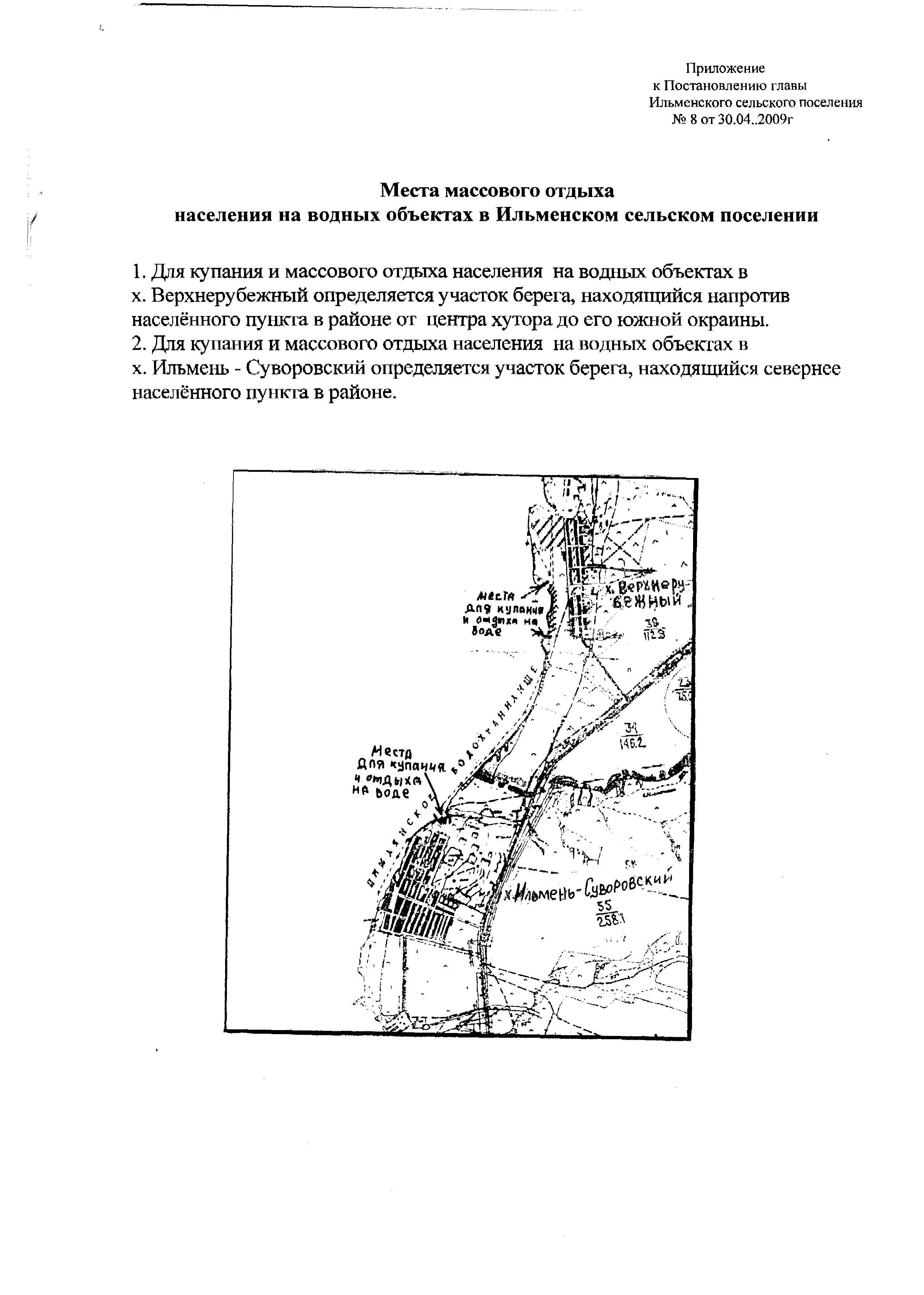                                                                                        Приложение №2к Постановлению главы Ильменского сельского поселения  № 34 от  31.05.2019гП Л А Нмероприятий по обеспечению безопасности людей на водных объектах Ильменского сельского поселения, охране их жизни издоровья в период проведения купального сезона 2019 года№п/пНаименование мероприятийВремя проведенияИсполнителиОтметка о проведении123451.Определить места для массового отдыха людей у водымайглава поселения2.Развернуть на водоемах Ильменского сельского поселения дежурство муниципальной казачьей дружиныс началом купальногосезонаадминистрация поселенияХКО «Ильменское»(по согласованию)3.Провести осмотр мест отдыха населения у водыдо началакупальногосезона администрация поселения4.Организовать и провести совместно с органами внутренних дел и муниципальной казачьей дружины комплексные проверки функционирования мест массового отдыха людей у воды, уделяя особое внимание обеспечению безопасности людей во время отдыхаиюнь-июльадминистрация поселения,участковый инспектор(по согласованию),ХКО«Ильменское»(по согласованию)5.Организовать и провести занятия по мерам безопасности на воде в период летнего оздоровительного сезонаперед началомкупальногосезонаглава поселения,директор школы изаведующая д/садом(по согласованию)6.Организовать информирование населения о результатах контроля на воде в течениикупальногосезонаглава поселения7.Усилить профилактическую работу в общеобразовательной школе, детском саду по обучению правилам поведения на водоемах и приемах поведения оказания помощи людям, терпящим бедствие на водев течениикупальногосезонаглава поселениядиректор школы(по согласованию),Заведующая д/садов(по согласованию)